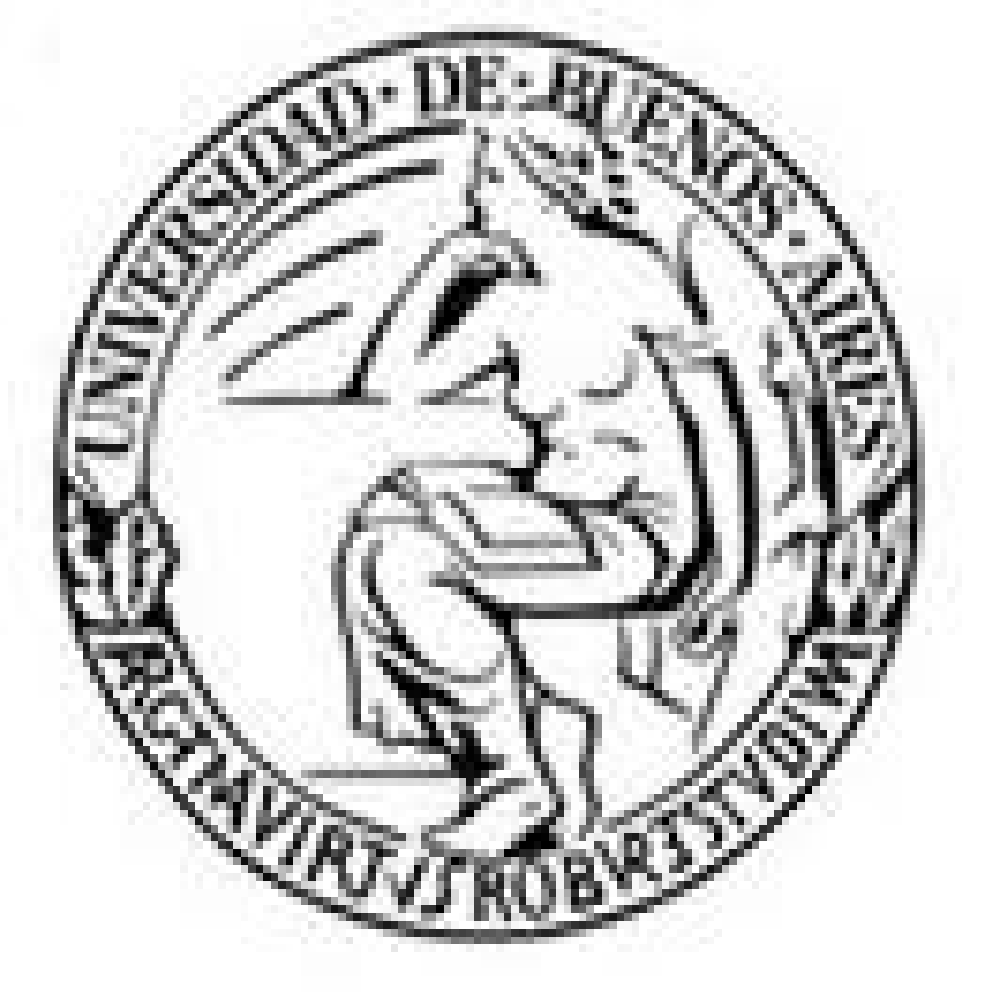 UNIVERSIDAD DE BUENOS AIRESFACULTAD DE FILOSOFIA Y LETRASDEPARTAMENTO: POSGRADO – CETRALITSeminario: Traducción generalProfesores: Gastón Basile y Gabriel ToremCuatrimestre: primeroAño: 20191. Fundamentación y descripciónTratándose de un programa abierto en cuanto a los recorridos de los estudiantes, se impone la necesidad de debatir conceptos básicos de traducción, a fin de fijar los cimientos sobre los cuales se desarrollarán las próximas instancias curriculares. Traducción General, en ese sentido, ayudará a los estudiantes a distinguir las competencias propias de la traducción y las subcompetencias específicas de los distintos tipos de traducción, a definir traducción como función, proceso y producto, y a establecer sus primeras reflexiones en torno a conceptos como equivalencia y fidelidad. Asimismo, este espacio se propone como un primer acercamiento a las técnicas generales de la traducción entre cualquier par de idiomas y específicamente entre inglés y español.2. ObjetivosQue los estudiantesSe inserten en las discusiones sobre la traducción dominando críticamente conceptos básicos como adecuación y aceptabilidad y los pongan en discusión con las nociones históricas de fidelidad y equivalencia.Sean capaces de distinguir algunas de las estrategias traductoras y vincularlas con las políticas editoriales e ideologías lingüísticas.Comprendan críticamente la noción de canon en traducción, y su relación con la elección de variedades lingüísticas, técnicas de traducción y uso de registros y lectos.Tengan un primer acercamiento a la especificidad de la traducción literaria, tanto en lo que hace a las técnicas para abordar elementos retóricos como en lo teórico: necesidad de traducción de clásicos, traducción y vitalidad de los sistemas literarios, etc.3. ContenidosUnidad 1.	La traducción: producto, proceso y función. Definiciones de traducción. La traducción intralingüística, intersemiótica e interlingüística. La noción de equivalencia. Dificultades en torno al sentido. Adecuación y aceptabilidad. Estrategias, técnicas y procedimientos de traducción. Estrategias de traducción y estrategias editoriales.Unidad 2. La traducción como proceso de comunicación. Tenor y registro en textos fuente y meta. Las especificidades de la traducción científico-técnica y la literaria. El trabajo filológico en traducción y el soporte documental. La vitalidad de los sistemas literarios a través de la retraducción de clásicos.Unidad 3. Especificidad y funciones del texto literario. Distancia cultural y temporal del texto fuente. La elección de la variedad sociolingüística como política editorial y como canon de traducción. La traducción de jergas y lectos. El español rioplatense y el castellano neutro. Estudio contextualizado del texto fuente. Poética y estilo; tradición e innovación. La traducción de figuras y tropos. Traducción literaria y edición.4. Bibliografía específica obligatoriaUnidad 1Gil Bardají, Anna, Procedimientos, técnicas, estrategias: operadores del proceso traductor, en http://www.recercat.cat/bitstream/handle/2072/8998/TREBALL%20DE%20RECERCA%20ANNA%20GIL.pdf?sequence=1 (último acceso, marzo de 2016)Hurtado Albir, Traducción y traductología. Introducción a la traductología, Cátedra. Barcelona (caps pertinentes)Jakobson, Roman: “En torno a los aspectos lingüísticos de la traducción”, en Ensayos de lingüística general, Barcelona, Editorial Seix Barral, pp. 67-77, 1981.Mounin, Georges (1963). Les problèmes théoriques de la traduction. Paris: NRF/Gallimard.Ordurari, Mahmoud, Translation Procedures, Strategies, and MethodsVermeer, Hans y Reiss, Catalina (1996). Fundamentos para una teoría funcionalista de la traducción (Traducción de Sandra García Reina y Celia Martín de León). Madrid: AkalUnidad 2Gideon Toury (2012), Descriptive Translation Studies and Beyond. Amsterdam: John BenjaminsHatim y Mason (1997) The Translator As Communicator. Londres y Nueva York: RuthledgeHurtado Albir. Traducción y traductología. Introducción a la traductología, Cátedra. Barcelona (caps pertinentes)Steiner, George (1980 [1995]), Después de Babel (Traducción de Adolfo Castañón). México: Fondo de Cultura EconómicaUnidad 3Añón, Valeria (2013), Interpretar silencios: La extraducción en la Argentina (2008-2012), Buenos Aires, Fundación TyPAAverbach, Márgara (2011): Traducir literatura. Una escritura controlada. Córdoba: Comunicarte.Cámara Argentina del Libro (2018), Informe de producción del libro argentino, 1.er semestre 2017.Cámara Argentina de Publicaciones (2016), El libro blanco de la industria editorial argentina, 2016. Informe de datos estadísticos.De Diego, José Luis (2012): “Concentración económica: nuevos editores, nuevos agentes”. En: Primer coloquio argentino de estudios sobre el libro y la edición. 31 de octubre, 1 y 2 de noviembre de 2012, La Plata, Argentina. Disponible en: <http://www.memoria.fahce.unlp.edu.ar/trab_eventos/ev.1930/ev.1930.pdf> [Último acceso en marzo de 2018]___________________ (2015): La otra cara de Jano. Una mirada crítica sobre el libro y la edición. Buenos Aires: Ampersand._________________ (dir.): Editores y políticas editoriales en Argentina, 1880-2010. Buenos Aires: FCE (capítulos pertinentes).Ehrenhaus, Andrés (2010): “Conclusiones de la encuesta de editores”. En: Club de Traductores Literarios de Buenos Aires. Disponible en:<http://clubdetraductoresliterariosdebaires.blogspot.com.ar/2010/06/conclusiones-de-la-encuesta-de-editores_05.html> [consultado en marzo de 2018]Garavelli, Bice Mortara. Manual de Retórica Retórica de BarthesSagastizábal, Leandro de (2005), La edición de libros en la Argentina: una empresa de cultura, Buenos Aires, EudebaSzpilbarg, Daniela, “Entre el mercado y la política cultural: una mirada sociológica sobre la extraducción en Argentina. El caso del Programa Sur (2010–2012), en en Venturini (coord.), “Dossier: La traducción editorial”, El taco en la Brea. Revista del Centro de Investigaciones Teórico–literarias, pp. 421-434.Venturini, Santiago, “Dossier: La traducción editorial”, El taco en la Brea. Revista del Centro de Investigaciones Teórico–literarias, Presentación, pp. 246-256Villalba, Gabriela, “Representaciones sobre el español en la traducción editorial argentina: metodología de una investigación”, en “Dossier: La traducción editorial”, El taco en la Brea. Revista del Centro de Investigaciones Teórico–literarias, pp. 380-4075. EvaluaciónEs requisito para la aprobación de esta instancia la asistencia al 75% de las clases y la elaboración de una monografía siguiendo pautas que serán detalladas oportunamente.